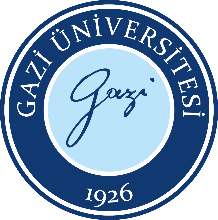 Bilişim EnstitüsüYabancı Dilde Tez Yazım Talep FormuBilişim EnstitüsüYabancı Dilde Tez Yazım Talep FormuBilişim EnstitüsüYabancı Dilde Tez Yazım Talep FormuBilişim EnstitüsüYabancı Dilde Tez Yazım Talep FormuDoküman No:Doküman No:Ortak – 9Bilişim EnstitüsüYabancı Dilde Tez Yazım Talep FormuBilişim EnstitüsüYabancı Dilde Tez Yazım Talep FormuBilişim EnstitüsüYabancı Dilde Tez Yazım Talep FormuBilişim EnstitüsüYabancı Dilde Tez Yazım Talep FormuYayın Tarihi:Yayın Tarihi:24.06.2022Bilişim EnstitüsüYabancı Dilde Tez Yazım Talep FormuBilişim EnstitüsüYabancı Dilde Tez Yazım Talep FormuBilişim EnstitüsüYabancı Dilde Tez Yazım Talep FormuBilişim EnstitüsüYabancı Dilde Tez Yazım Talep FormuRevizyon Tarihi:Revizyon Tarihi:Bilişim EnstitüsüYabancı Dilde Tez Yazım Talep FormuBilişim EnstitüsüYabancı Dilde Tez Yazım Talep FormuBilişim EnstitüsüYabancı Dilde Tez Yazım Talep FormuBilişim EnstitüsüYabancı Dilde Tez Yazım Talep FormuRevizyon No:Revizyon No:Bilişim EnstitüsüYabancı Dilde Tez Yazım Talep FormuBilişim EnstitüsüYabancı Dilde Tez Yazım Talep FormuBilişim EnstitüsüYabancı Dilde Tez Yazım Talep FormuBilişim EnstitüsüYabancı Dilde Tez Yazım Talep FormuSayfa:Sayfa:1/1ÖğrencininÖğrencininÖğrencininÖğrencininÖğrencininÖğrencininÖğrencininÖğrencininNumarasıAdı SoyadıAna Bilim DalıProgramı  Tezli Yüksek Lisans   Tezli Yüksek Lisans   Tezli Yüksek Lisans   Doktora  Doktora  Doktora  DoktoraYükseköğretim Kurulu Başkanlığı karar metni:“Yükseköğretim kurumlarında lisansüstü eğitim programlarında hazırlanmakta olan tezlerin öğretim dili konusu 09.03.2022 tarihli Yükseköğretim Yürütme Kurulu toplantısında incelenmiş ve 2547 sayılı Kanun'un 44/c maddesi ile Lisansüstü Eğitim-Öğretim Enstitülerinin Teşkilat ve İşleyiş Yönetmeliği'nin 4. , 7. ve 5/d maddeleri, 3843 sayılı Kanun'un 14.maddesi ile Yükseköğretim Kurumlarında Yabancı Dil Öğretimi ve Yabancı Dille Öğretim Yapılmasında Uyulacak Esaslara İlişkin Yönetmeliğin 8. Maddesi uyarınca; yükseköğretim kurumlarında öğretim dili Türkçe olan lisansüstü programlarda danışmanın gerekçeli görüşü, Anabilim Dalı Kurul Kararı ve ilgili Enstitü Yönetim Kurulu'nun onayı ile tezlerin, geniş bir Türkçe özet verilmek kaydıyla, İngilizce de yazılabilmesi uygun görülmüştür.”Genişletilmiş Türkçe özet: Kaynakça hariç 5000 - 7000 kelime uzunluğunda olup; tezin giriş, yöntem, bulgular, tartışma ve sonuç vb. ana başlıklar içermelidir.Yükseköğretim Kurulu Başkanlığı karar metni:“Yükseköğretim kurumlarında lisansüstü eğitim programlarında hazırlanmakta olan tezlerin öğretim dili konusu 09.03.2022 tarihli Yükseköğretim Yürütme Kurulu toplantısında incelenmiş ve 2547 sayılı Kanun'un 44/c maddesi ile Lisansüstü Eğitim-Öğretim Enstitülerinin Teşkilat ve İşleyiş Yönetmeliği'nin 4. , 7. ve 5/d maddeleri, 3843 sayılı Kanun'un 14.maddesi ile Yükseköğretim Kurumlarında Yabancı Dil Öğretimi ve Yabancı Dille Öğretim Yapılmasında Uyulacak Esaslara İlişkin Yönetmeliğin 8. Maddesi uyarınca; yükseköğretim kurumlarında öğretim dili Türkçe olan lisansüstü programlarda danışmanın gerekçeli görüşü, Anabilim Dalı Kurul Kararı ve ilgili Enstitü Yönetim Kurulu'nun onayı ile tezlerin, geniş bir Türkçe özet verilmek kaydıyla, İngilizce de yazılabilmesi uygun görülmüştür.”Genişletilmiş Türkçe özet: Kaynakça hariç 5000 - 7000 kelime uzunluğunda olup; tezin giriş, yöntem, bulgular, tartışma ve sonuç vb. ana başlıklar içermelidir.Yükseköğretim Kurulu Başkanlığı karar metni:“Yükseköğretim kurumlarında lisansüstü eğitim programlarında hazırlanmakta olan tezlerin öğretim dili konusu 09.03.2022 tarihli Yükseköğretim Yürütme Kurulu toplantısında incelenmiş ve 2547 sayılı Kanun'un 44/c maddesi ile Lisansüstü Eğitim-Öğretim Enstitülerinin Teşkilat ve İşleyiş Yönetmeliği'nin 4. , 7. ve 5/d maddeleri, 3843 sayılı Kanun'un 14.maddesi ile Yükseköğretim Kurumlarında Yabancı Dil Öğretimi ve Yabancı Dille Öğretim Yapılmasında Uyulacak Esaslara İlişkin Yönetmeliğin 8. Maddesi uyarınca; yükseköğretim kurumlarında öğretim dili Türkçe olan lisansüstü programlarda danışmanın gerekçeli görüşü, Anabilim Dalı Kurul Kararı ve ilgili Enstitü Yönetim Kurulu'nun onayı ile tezlerin, geniş bir Türkçe özet verilmek kaydıyla, İngilizce de yazılabilmesi uygun görülmüştür.”Genişletilmiş Türkçe özet: Kaynakça hariç 5000 - 7000 kelime uzunluğunda olup; tezin giriş, yöntem, bulgular, tartışma ve sonuç vb. ana başlıklar içermelidir.Yükseköğretim Kurulu Başkanlığı karar metni:“Yükseköğretim kurumlarında lisansüstü eğitim programlarında hazırlanmakta olan tezlerin öğretim dili konusu 09.03.2022 tarihli Yükseköğretim Yürütme Kurulu toplantısında incelenmiş ve 2547 sayılı Kanun'un 44/c maddesi ile Lisansüstü Eğitim-Öğretim Enstitülerinin Teşkilat ve İşleyiş Yönetmeliği'nin 4. , 7. ve 5/d maddeleri, 3843 sayılı Kanun'un 14.maddesi ile Yükseköğretim Kurumlarında Yabancı Dil Öğretimi ve Yabancı Dille Öğretim Yapılmasında Uyulacak Esaslara İlişkin Yönetmeliğin 8. Maddesi uyarınca; yükseköğretim kurumlarında öğretim dili Türkçe olan lisansüstü programlarda danışmanın gerekçeli görüşü, Anabilim Dalı Kurul Kararı ve ilgili Enstitü Yönetim Kurulu'nun onayı ile tezlerin, geniş bir Türkçe özet verilmek kaydıyla, İngilizce de yazılabilmesi uygun görülmüştür.”Genişletilmiş Türkçe özet: Kaynakça hariç 5000 - 7000 kelime uzunluğunda olup; tezin giriş, yöntem, bulgular, tartışma ve sonuç vb. ana başlıklar içermelidir.Yükseköğretim Kurulu Başkanlığı karar metni:“Yükseköğretim kurumlarında lisansüstü eğitim programlarında hazırlanmakta olan tezlerin öğretim dili konusu 09.03.2022 tarihli Yükseköğretim Yürütme Kurulu toplantısında incelenmiş ve 2547 sayılı Kanun'un 44/c maddesi ile Lisansüstü Eğitim-Öğretim Enstitülerinin Teşkilat ve İşleyiş Yönetmeliği'nin 4. , 7. ve 5/d maddeleri, 3843 sayılı Kanun'un 14.maddesi ile Yükseköğretim Kurumlarında Yabancı Dil Öğretimi ve Yabancı Dille Öğretim Yapılmasında Uyulacak Esaslara İlişkin Yönetmeliğin 8. Maddesi uyarınca; yükseköğretim kurumlarında öğretim dili Türkçe olan lisansüstü programlarda danışmanın gerekçeli görüşü, Anabilim Dalı Kurul Kararı ve ilgili Enstitü Yönetim Kurulu'nun onayı ile tezlerin, geniş bir Türkçe özet verilmek kaydıyla, İngilizce de yazılabilmesi uygun görülmüştür.”Genişletilmiş Türkçe özet: Kaynakça hariç 5000 - 7000 kelime uzunluğunda olup; tezin giriş, yöntem, bulgular, tartışma ve sonuç vb. ana başlıklar içermelidir.Yükseköğretim Kurulu Başkanlığı karar metni:“Yükseköğretim kurumlarında lisansüstü eğitim programlarında hazırlanmakta olan tezlerin öğretim dili konusu 09.03.2022 tarihli Yükseköğretim Yürütme Kurulu toplantısında incelenmiş ve 2547 sayılı Kanun'un 44/c maddesi ile Lisansüstü Eğitim-Öğretim Enstitülerinin Teşkilat ve İşleyiş Yönetmeliği'nin 4. , 7. ve 5/d maddeleri, 3843 sayılı Kanun'un 14.maddesi ile Yükseköğretim Kurumlarında Yabancı Dil Öğretimi ve Yabancı Dille Öğretim Yapılmasında Uyulacak Esaslara İlişkin Yönetmeliğin 8. Maddesi uyarınca; yükseköğretim kurumlarında öğretim dili Türkçe olan lisansüstü programlarda danışmanın gerekçeli görüşü, Anabilim Dalı Kurul Kararı ve ilgili Enstitü Yönetim Kurulu'nun onayı ile tezlerin, geniş bir Türkçe özet verilmek kaydıyla, İngilizce de yazılabilmesi uygun görülmüştür.”Genişletilmiş Türkçe özet: Kaynakça hariç 5000 - 7000 kelime uzunluğunda olup; tezin giriş, yöntem, bulgular, tartışma ve sonuç vb. ana başlıklar içermelidir.Yükseköğretim Kurulu Başkanlığı karar metni:“Yükseköğretim kurumlarında lisansüstü eğitim programlarında hazırlanmakta olan tezlerin öğretim dili konusu 09.03.2022 tarihli Yükseköğretim Yürütme Kurulu toplantısında incelenmiş ve 2547 sayılı Kanun'un 44/c maddesi ile Lisansüstü Eğitim-Öğretim Enstitülerinin Teşkilat ve İşleyiş Yönetmeliği'nin 4. , 7. ve 5/d maddeleri, 3843 sayılı Kanun'un 14.maddesi ile Yükseköğretim Kurumlarında Yabancı Dil Öğretimi ve Yabancı Dille Öğretim Yapılmasında Uyulacak Esaslara İlişkin Yönetmeliğin 8. Maddesi uyarınca; yükseköğretim kurumlarında öğretim dili Türkçe olan lisansüstü programlarda danışmanın gerekçeli görüşü, Anabilim Dalı Kurul Kararı ve ilgili Enstitü Yönetim Kurulu'nun onayı ile tezlerin, geniş bir Türkçe özet verilmek kaydıyla, İngilizce de yazılabilmesi uygun görülmüştür.”Genişletilmiş Türkçe özet: Kaynakça hariç 5000 - 7000 kelime uzunluğunda olup; tezin giriş, yöntem, bulgular, tartışma ve sonuç vb. ana başlıklar içermelidir.Yükseköğretim Kurulu Başkanlığı karar metni:“Yükseköğretim kurumlarında lisansüstü eğitim programlarında hazırlanmakta olan tezlerin öğretim dili konusu 09.03.2022 tarihli Yükseköğretim Yürütme Kurulu toplantısında incelenmiş ve 2547 sayılı Kanun'un 44/c maddesi ile Lisansüstü Eğitim-Öğretim Enstitülerinin Teşkilat ve İşleyiş Yönetmeliği'nin 4. , 7. ve 5/d maddeleri, 3843 sayılı Kanun'un 14.maddesi ile Yükseköğretim Kurumlarında Yabancı Dil Öğretimi ve Yabancı Dille Öğretim Yapılmasında Uyulacak Esaslara İlişkin Yönetmeliğin 8. Maddesi uyarınca; yükseköğretim kurumlarında öğretim dili Türkçe olan lisansüstü programlarda danışmanın gerekçeli görüşü, Anabilim Dalı Kurul Kararı ve ilgili Enstitü Yönetim Kurulu'nun onayı ile tezlerin, geniş bir Türkçe özet verilmek kaydıyla, İngilizce de yazılabilmesi uygun görülmüştür.”Genişletilmiş Türkçe özet: Kaynakça hariç 5000 - 7000 kelime uzunluğunda olup; tezin giriş, yöntem, bulgular, tartışma ve sonuç vb. ana başlıklar içermelidir.ÖĞRENCİÖĞRENCİÖĞRENCİDANIŞMANDANIŞMANDANIŞMANDANIŞMANDANIŞMANTarih: __/__/202_İmzaAdı ve SoyadıTarih: __/__/202_İmzaAdı ve SoyadıTarih: __/__/202_İmzaAdı ve SoyadıTarih: __/__/202_İmzaUnvanı, Adı ve SoyadıTarih: __/__/202_İmzaUnvanı, Adı ve SoyadıTarih: __/__/202_İmzaUnvanı, Adı ve SoyadıTarih: __/__/202_İmzaUnvanı, Adı ve SoyadıTarih: __/__/202_İmzaUnvanı, Adı ve SoyadıANA BİLİM DALI AKADEMİK KURUL KARARIANA BİLİM DALI AKADEMİK KURUL KARARIANA BİLİM DALI AKADEMİK KURUL KARARIANA BİLİM DALI AKADEMİK KURUL KARARIANA BİLİM DALI AKADEMİK KURUL KARARIANA BİLİM DALI AKADEMİK KURUL KARARIANA BİLİM DALI AKADEMİK KURUL KARARIANA BİLİM DALI AKADEMİK KURUL KARARIToplantı No. ___Toplantı No. ___Karar No. ___Karar No. ___Karar No. ___Karar No. ___Tarih: __/__/202_Tarih: __/__/202_ENSTİTÜ YÖNETİM KURULUENSTİTÜ YÖNETİM KURULUENSTİTÜ YÖNETİM KURULUENSTİTÜ YÖNETİM KURULUENSTİTÜ YÖNETİM KURULUENSTİTÜ YÖNETİM KURULUENSTİTÜ YÖNETİM KURULUENSTİTÜ YÖNETİM KURULUTarih: __/__/202_Tarih: __/__/202_Tarih: __/__/202_Tarih: __/__/202_Tarih: __/__/202_Tarih: __/__/202_Tarih: __/__/202_Tarih: __/__/202_       UYGUNDUR.       UYGUNDUR.       UYGUNDUR.       UYGUNDUR.       UYGUNDUR.       UYGUNDUR.       UYGUNDUR.       UYGUNDUR.       UYGUN DEĞİLDİR.       UYGUN DEĞİLDİR.       UYGUN DEĞİLDİR.       UYGUN DEĞİLDİR.       UYGUN DEĞİLDİR.       UYGUN DEĞİLDİR.       UYGUN DEĞİLDİR.       UYGUN DEĞİLDİR.                                                                                                                                            Enstitü Müdürü                                                                                                                                            Enstitü Müdürü                                                                                                                                            Enstitü Müdürü                                                                                                                                            Enstitü Müdürü                                                                                                                                            Enstitü Müdürü                                                                                                                                            Enstitü Müdürü                                                                                                                                            Enstitü Müdürü                                                                                                                                            Enstitü MüdürüEk: Danışmanın gerekçeli görüşüEk: Danışmanın gerekçeli görüşüEk: Danışmanın gerekçeli görüşüEk: Danışmanın gerekçeli görüşüEk: Danışmanın gerekçeli görüşüEk: Danışmanın gerekçeli görüşüEk: Danışmanın gerekçeli görüşüEk: Danışmanın gerekçeli görüşü